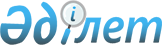 О внесении изменений в постановление акимата Енбекшильдерского района от 21 ноября 2017 года № а-11/262 "Об установлении квоты рабочих мест для трудоустройства лиц, освобожденных из мест лишения свободы, лиц, состоящих на учете службы пробации в Енбекшильдерском районе на 2018 год"Постановление акимата района Биржан сал Акмолинской области от 28 мая 2018 года № а-6/193. Зарегистрировано Департаментом юстиции Акмолинской области 13 июня 2018 года № 6666
      Примечание РЦПИ.

      В тексте документа сохранена пунктуация и орфография оригинала.
      В соответствии с Законом Республики Казахстан от 6 апреля 2016 года "О правовых актах", акимат района Биржан сал ПОСТАНОВЛЯЕТ:
      1. Внести в постановление акимата Енбекшильдерского района от 21 ноября 2017 года № а-11/262 "Об установлении квоты рабочих мест для трудоустройства лиц, освобожденных из мест лишения свободы, лиц, состоящих на учете службы пробации в Енбекшильдерском районе на 2018 год" (зарегистрировано в Реестре государственной регистрации нормативных правовых актов № 6195, опубликовано 30 ноября 2017 года в Эталонном контрольном банке нормативных правовых актов Республики Казахстан в электронном виде) следующие изменения:
      в заголовке, в пунктах 1 и 2 постановления слова "Енбекшильдерском районе" заменить словами "районе Биржан сал";
      в преамбуле постановления слова "Енбекшильдерского района" заменить словами "района Биржан сал";
      приложения 1 и 2 постановления изложить в новой редакции, согласно приложениям 1 и 2 настоящего постановления.
      2. Контроль за исполнением настоящего постановления возложить на заместителя акима района, курирующего данный вопрос.
      3. Настоящее постановление вступает в силу со дня государственной регистрации в Департаменте юстиции Акмолинской области и вводится в действие со дня официального опубликования. Квота рабочих мест для трудоустройства лиц, освобожденных из мест лишения свободы в районе Биржан сал на 2018 год Квота рабочих мест для трудоустройства лиц, состоящих на учете службы пробации в районе Биржан сал на 2018 год
					© 2012. РГП на ПХВ «Институт законодательства и правовой информации Республики Казахстан» Министерства юстиции Республики Казахстан
				
      Аким района
Биржан сал

Е.Нугманов
Приложение 1
к постановлению акимата
района Биржан сал
от "28" 05 2018 года
№ а-6/193Приложение 1
к постановлению акимата
Енбекшильдерского района
от "21" 11 2017 года
№ а-11/262
№
наименование организаций
списочная численность работников
размер квоты (%)
1.
государственное коммунальное предприятие на праве хозяйственного ведения "Степняк су" отдела жилищно-коммунального хозяйства, пассажирского транспорта и автомобильных дорог района Биржан сал
74
2,7Приложение 2
к постановлению акимата
района Биржан сал
от "28" 05 2018 года
№ а-6/193Приложение 2
к постановлению акимата
Енбекшильдерского района
от "21"11 2017 года
№ а-11/262
№
наименование организаций
списочная численность работников
размер квоты (%)
1.
государственное коммунальное предприятие на праве хозяйственного ведения "Степняк су" отдела жилищно-коммунального хозяйства, пассажирского транспорта и автомобильных дорог района Биржан сал
74
2,7
2.
Товарищество с ограниченной ответственностью "СХП ЕрАс"
5
20